Nom:Lavoisier                                                         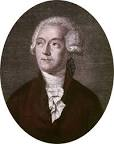 Nom complet: Antoine Laurent de LavoisierNationalité: francais   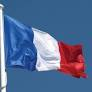 Découverte :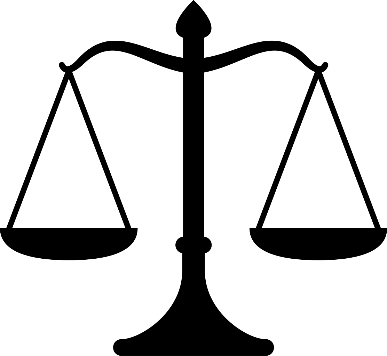 Phrases célèbre: Rien ne se perd, rien ne se crée : tout se transforme.